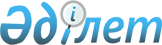 О повышении базовых ставок земельного налога на земли сельскохозяйственного назначения, не используемые в соответствии с земельным законодательством Республики Казахстан в Макатском районе
					
			Утративший силу
			
			
		
					Решение Макатского районного маслихата Атырауской области от 28 сентября 2020 года № 402-VI. Зарегистрировано Департаментом юстиции Атырауской области 12 октября 2020 года № 4755. Утратило силу решением Макатского районного маслихата Атырауской области от 26 мая 2022 года № 113-VІI
      Сноска. Утратило силу решением Макатского районного маслихата Атырауской области от 26.05.2022 № 113-VІI (вводится в действие по истечении десяти календарных дней после дня его первого официального опубликования).
      В соответствии с пунктом 5 статьи 509 Кодекса Республики Казахстан от 25 декабря 2017 года "О налогах и других обязательных платежах в бюджет" (Налоговый кодекс), статьей 6 Закона Республики Казахстан от 23 января 2001 года "О местном государственном управлении и самоуправлении в Республике Казахстан" и статьей 27 Закона Республики Казахстан от 6 апреля 2016 года "О правовых актах" Макатский районный маслихат РЕШИЛ:
      1. Повысить в десять раз базовые ставки земельного налога установленные статьей 503 указанного Кодекса на земли сельскохозяйственного назначения, не используемые в соответствии с земельным законодательством Республики Казахстан в Макатском районе.
      2. Признать утратившим силу решение районного маслихата от 30 января 2018 года № 152-VI "О повышении ставок единого земельного налога и базовых ставок земельного налога на не используемые в соответствии с земельным законодательством Республики Казахстан земли сельскохозяйственного назначения в Макатском районе" (зарегистрировано в реестре государственной регистрации нормативных правовых актов за № 4063, опубликовано 26 февраля 2018 года в эталонном контрольном банке нормативных правовых актов Республики Казахстан).
      3. Контроль за исполнением настоящего решения возложить на постоянную комиссию районного маслихата по вопросам экономики и бюджета, промышленности, развития предпринимательства и соблюдения законности (А. Кабдолов).
      4. Настоящее решение вступает в силу со дня государственной регистрации в органах юстиции, вводится в действие по истечении десяти календарных дней после дня его первого официального опубликования и распространяется на правоотношения возникшие с 1 января 2020 года.
					© 2012. РГП на ПХВ «Институт законодательства и правовой информации Республики Казахстан» Министерства юстиции Республики Казахстан
				
      Председатель сессии

Ж. Тажибаев

      Секретарь маслихата

К. Исмагулов
